All.h1  rev.1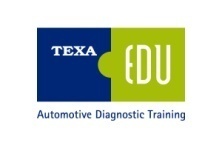 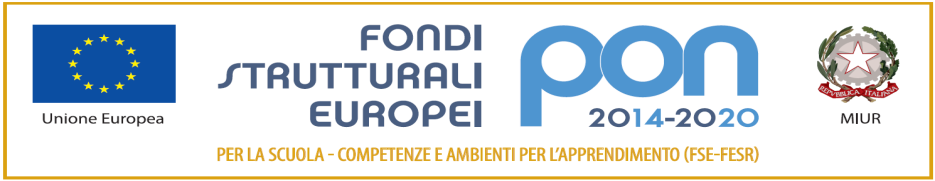 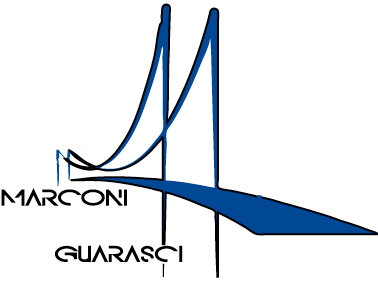 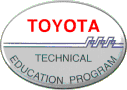 I.I.S. IPSIA“Marconi” Cosenza LS-ITC “Guarasci” RoglianoSEDE: Cosenza IPSIA Diurno e Corso SeraleSEDE: Montalto Uffugo  IPSIA – ITI (Chimica Ambientale)SEDE: Rogliano  Liceo  Scientifico –  Ist. Tec. EconomicoPERCORSI DI ALTERNANZA SCUOLA LAVORO “I RAGAZZI IN AZIENDA”CERTIFICAZIONE DELLE COMPETENZEStudente _______________________Triennio ______ -_________Rilasciata a conclusione del percorso di Alternanza Scuola Lavoro nell’a.s. 20___/20___Visti gli atti d’ufficioSi certifica che lo studente/studentessa ________________________________, nato/a _______________________ (___), il ___/___/_____, residente in via/piazza _____________________________, n°____ nel comune di _______________ frequentante la classe______ del ______________________________ha partecipato al Progetto: ______________________________________________ e che, durante il percorso triennale, lo studente/lastudentessa: ha partecipato all’Impresa formativa Simulata Durata in ore: ________ Attività svolte: _______________________________________ha effettuato attività in azienda presso la/le Struttura Ospitante /Strutture Ospitanti ______________________________________________________________________Durata in ore: ________ Attività svolte: _______________________________________ha svolto uno stage presso l’Azienda __________________________Durata in ore: ________ Attività svolte: _______________________________________Conseguendo la seguente VALUTAZIONE FINALE ________________________Luogo e data                                                                                                              Il Dirigente Scolastico Cosenza ____/____/________                                                                   Prof.ssa Mariarosa De Rosa                                                                                                                ___________________________Valutazione delle competenze trasversaliVALUTAZIONE FINALESulla base del comportamento tenuto in azienda, delle abilità di apprendimento dimostrate, delle competenze acquisite nel corso delle attività formative, dell’impegno profuso, del giudizio espresso dal tutor aziendale e dal tutor scolastico, dall’autovalutazione dello studente, l’esperienza viene valutata con il seguente giudizio [ottimo / buono / discreto /sufficiente/ insufficiente]:____________________Cosenza  lì___/___/______                                                                               Il Dirigente Scolastico                                                                                                                     ___________________  Il Tutor Scolastico                                                                                          Il Coordinatore di classe___________________                                                                                  ___________________SCHEDA PER LA CERTIFICAZIONE DELLE COMPETENZE Durante il percorso di alternanza scuola-lavoro lo studente ha acquisito le seguenti competenzeInsufficienteSufficienteDiscretoBuonoOttimo 1) Area delle Competenze Linguistichea) Linguaggi specificiè in grado di comprendere e utilizzare il linguaggio tecnico utilizzato nell’ambiente di lavoro 12345b) Competenze scritte12345è in grado di esprimersi, qualora richiesto, in maniera scritta (relazioni, comunicazioni ecc.) o descrittiva (disegni, elaborazione di diagrammi o grafici...) in modo:12345c) Linguaggi multimediali 12345è in grado di utilizzare linguaggi multimediali (Office, Internet, Posta Elettronica) sfruttandone i vantaggi che possono portare nella realtà aziendale in modo:123452)  Area delle Competenze Organizzative e operatived) Utilizzo di materiali informativi specifici12345è in grado di utilizzare materiali informativi specifici (manuali, procedure, istruzioni ecc..) in modo:12345è in grado di reperire autonomamente le informazioni specifiche tra i materiali disponibili in modo12345e) Orientamento nella realtà professionale12345ha compreso l’organizzazione dell’azienda e i principali processi dell’attività in modo:12345si dimostra interessato ed appassionato nell’attività:12345f) Utilizzo degli strumenti12345utilizza gli strumenti/macchine necessarie al processo produttivo in modo:12345g) Autonomia operativa12345Dopo la spiegazione delle procedure, lo studente svolge autonomamente i compiti assegnati in modo:12345Nel caso di piccoli problemi pratici, lo studente dimostra di proporre autonomamente delle soluzioni in modo12345h) Comprensione e rispetto di procedure operative12345comprende e rispetta o mette in pratica le procedure operative (sicurezza, cicli di lavoro etc.)12345è in grado di generalizzare le procedure utilizzate e di applicarle anche a situazioni diverse in modo:123453) Area delle Competenze Socialii) Competenze relazionali12345sa lavorare in sintonia con gli altri colleghi/compagni di lavoro in modo:12345lavorando con gli altri colleghi/compagni di lavoro, lo studente sa dialogare e contribuisce allo sviluppo di un clima sereno e costruttivo in modo:12345l) Socializzazione con l’ambiente12345si è dimostrato disponibile a collaborare con il personale aziendale, anche con quello non direttamente coinvolto nel progetto, in modo:12345m) Riconoscimento dei ruoli12345sa individuare la persona giusta alla quale chiedere informazioni e spiegazioni, anche in mancanza del tutor in modo:12345n) Rispetto di cose, persone e ambiente12345sa rispettare le regole e la disciplina aziendali in modo:12345ha avuto cura della postazione su cui ha lavorato e delle attrezzature impiegate in modo:12345o) Comunicazione interpersonale12345comunica con colleghi e responsabili in modo efficace:12345ha dimostrato un’attitudine all’ascolto:12345Capacità di diagnosi12345678910Capacità di relazioni12345678910Capacità di problem solving12345678910Capacità decisionali12345678910Capacità di comunicazione12345678910Capacità di organizzare il proprio lavoro12345678910Capacità di gestione del tempo12345678910Capacità di adattamento a diversi ambienti culturali/di lavoro12345678910Capacità di gestire lo stress 12345678910Attitudini al lavoro di gruppo12345678910Spirito di iniziativa12345678910Capacità nella flessibilità12345678910Capacità nella visione d’insieme12345678910IL CONSIGLIO DI CLASSEIL CONSIGLIO DI CLASSEDOCENTIDISCIPLINA INSEGNAMENTOFIRMA